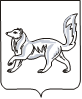 АДМИНИСТРАЦИЯ ТУРУХАНСКОГО РАЙОНАКРАСНОЯРСКОГО КРАЯП О С Т А Н О В Л Е Н И ЕО внесении изменений в постановление администрации Туруханского района от 30.03.2020 № 164 – п «О продлении срока предоставления мер социальной поддержки жителям Туруханского района»В соответствии с Поручением Президента Российской Федерации             В.В. Путина, в целях предупреждения недопустимости распространения новой коронавирусной инфекции, вызванной 2019-nCoV, руководствуясь статьями 47, 48, Устава Туруханского района, ПОСТАНОВЛЯЮ:1. Внести в постановление администрации Туруханского района               от 30.03.2020 № 164 – п «О продлении срока предоставления мер социальной поддержки жителям Туруханского района» следующее изменение:1. 1. Пункт 1 изложить в новой редакции:«1. Продлить до 01.04.2021 автоматически, без истребования каких-либо документов (сведений), предоставление субсидий жителям Туруханского района с учетом их доходов по оплате жилых помещений и коммунальных услуг, предусмотренных решением Туруханского районного Совета депутатов от 28.08.2015 № 38-547 «О дополнительных мерах социальной защиты граждан Туруханского района по оплате жилых помещений и коммунальных услуг в виде субсидий».В случае если срок предоставления субсидий жителям Туруханского района с учетом их доходов по оплате жилых помещений и коммунальных услуг истекает в период с 01.10.2020 по 01.04.2021, субсидия предоставляется в том же размере на следующие 6 месяцев в беззаявительном порядке                            с перерасчетом ее размера после предоставления документов в соответствии     с п. 3 Порядка предоставления дополнительных мер социальной защиты в виде субсидий гражданам Туруханского района с учетом их доходов по оплате жилых помещений и коммунальных услуг, утвержденного постановлением администрации Туруханского района от 24.03.2020 № 151 – п.В случае если размер субсидии, исчисленный исходя из документов, представленных в дальнейшем, меньше размера выплаченной субсидии, предоставленной в беззаявительном порядке, возврат излишне выплаченных средств за период, на который субсидия была предоставлена                                          в беззаявительном порядке, производится в установленном порядке.».2. Контроль за исполнением настоящего постановления возложить          на заместителя Главы Туруханского района М.С. Жосан.3. Настоящее постановление вступает в силу после его официального опубликования в общественно-политической газете Туруханского района «Маяк Севера» и распространяется на правоотношения, возникшие                              с 01.01.2021.Глава Туруханского района 						  О.И. Шереметьев02.02.2021             с. Туруханск№ 36 - п